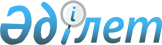 О районном бюджете на 2010-2012 годы
					
			Утративший силу
			
			
		
					Решение Буландынского районного маслихата Акмолинской области от 12 декабря 2009 года № 4С-23/1. Зарегистрировано Управлением юстиции Буландынского района Акмолинской области 10 января 2010 года № 1-7-100. Утратило силу - решением Буландынского районного маслихата Акмолинской области от 23 июня 2011 года № 4С-34/8

      Сноска. Утратило силу - решением Буландынского районного маслихата Акмолинской области от 23.06.2011 № 4С-34/8

      В соответствии с пунктом 2 статьи 75 Бюджетного Кодекса Республики Казахстан от 4 декабря 2008 года, подпунктом 1 пункта 1 статьи 6 Закона Республики Казахстан от 23 января 2001 года «О местном государственном управлении и самоуправлении в Республике Казахстан» Буландынский районный маслихат РЕШИЛ:



      1. Утвердить районный бюджет на 2010-2012 годы согласно приложениям 1, 2 и 3 соответственно, в том числе на 2010 год в следующих объемах:

      1) доходы 1973582,6 тысяча тенге, в том числе по:

      налоговым поступлениям 283232 тысяч тенге;

      неналоговым поступлениям 14297 тысячи тенге;

      поступлениям от продажи основного капитала 117711 тысяч тенге;

      поступлениям трансфертов 1558342,6 тысячи тенге;

      2) затраты 1903272,7 тысячи тенге;

      3) чистое бюджетное кредитование 5233,2 тысяч тенге;

      4) сальдо по операциям с финансовыми активами 0 тысяч тенге:

      приобретение финансовых активов 0 тысяч тенге;

      5) дефицит (профицит) бюджета 65076,7 тысяч тенге;

      6) финансирование дефицита (использование профицита) бюджета -65076,7 тысяч тенге:

      поступления займов 5342 тысячи тенге;

      погашение займов 71319,8 тысяч тенге;

      движение остатков бюджетных средств 901,1 тысяч тенге.

      Сноска. Пункт 1 с изменениями, внесенными решениями Буландынского районного маслихата Акмолинской области от 16.01.2010 № 4С-24/1 (порядок введения в действие см. п. 2); 18.03.2010 № 4С-26/1 (порядок введения в действие см. п. 2); 19.04.2010 № 4С-27/3 (порядок введения в действие см. п. 2); 27.07.2010 № 4С-28/2 (порядок введения в действие см. п. 2); 14.10.2010 № 4С-29/4 (порядок введения в действие см. п. 2); от 05.11.2010 № 4С-30/4 (вводится в действие с 1 января 2010 года)



      2. Утвердить доходы районного бюджета за счет следующих источников:

      налоговых поступлений:

      индивидуального подоходного налога с доходов, не облагаемых у источника выплаты;

      индивидуального подоходного налога с физических лиц, осуществляющих деятельность по разовым талонам;

      социального налога;

      налога на имущество юридических лиц и индивидуальных предпринимателей;

      налога на имущество физических лиц;

      земельного налога с физических лиц на земли населенных пунктов;

      земельного налога на земли промышленности, транспорта, связи, обороны и иного не сельскохозяйственного назначения;

      земельного налога с юридических лиц и индивидуальных предпринимателей, частных нотариусов и адвокатов на земли сельскохозяйственного назначения;

      земельного налога юридических лиц и индивидуальных предпринимателей, частных нотариусов и адвокатов на земли населенных пунктов;

      налога на транспортные средства с юридических лиц;

      налога на транспортные средства с физических лиц;

      единого земельного налога;

      бензина (за исключением авиационного) реализуемого юридическими и физическими лицами в розницу, а также используемого на собственные производственные нужды;

      дизельного топлива, реализуемого юридическими и физическими лицами в розницу, а также используемое на собственные производственные нужды;

      платы за пользование земельными участками;

      сбора за государственную регистрацию индивидуальных предпринимателей;

      лицензионного сбора за право занятия отдельными видами деятельности; сбора за государственную регистрацию юридических лиц и учетную регистрацию филиалов и представительств, а также их перерегистрацию;

      сбора за государственную регистрацию залога движимого имущества и ипотеки судна или строящегося судна;

      сбора за государственную регистрацию транспортных средств, а также их перерегистрацию;

      сбора за государственную регистрацию прав на недвижимое имущество и сделок с ним;

      платы за размещение наружной (визуальной) рекламы в полосе отвода автомобильных дорог общего пользования местного значения и в населенных пунктах;

      государственной пошлины, взимаемой с подаваемых в суд исковых заявлений, заявлений особого искового производства, заявлений (жалоб) по делам особого производства, заявлений о вынесении судебного приказа, заявлений о выдаче дубликата исполнительного листа, заявлений о выдаче исполнительных листов на принудительное исполнение решений третейских (арбитражных) судов и иностранных судов, заявлений о повторной выдаче копий судебных актов, исполнительных листов и иных документов, за исключением государственной пошлины с подаваемых в суд исковых заявлений к государственным учреждениям;

      государственной пошлины, взимаемой за регистрацию актов гражданского состояния, а также за выдачу гражданам справок и повторных свидетельств о регистрации актов гражданского состояния и свидетельств в связи с изменением, дополнением и восстановлением записей актов гражданского состояния;

      государственной пошлины, взимаемой за оформление документов на право выезда за границу на постоянное место жительства и приглашение в Республику Казахстан лиц из других государств, а также за внесение изменений в эти документы;

      государственной пошлины, взимаемой за выдачу на территории Республики Казахстан визы к паспортам иностранцев и лиц без гражданства или заменяющим их документам на право выезда из Республики Казахстан и въезда в Республику Казахстан;

      государственной пошлины, взимаемой за оформление документов о приобретении гражданства Республики Казахстан, восстановлении гражданства в Республике Казахстан и прекращении гражданства Республики Казахстан;

      государственной пошлины, взимаемой за регистрацию места жительства;

      государственной пошлины, взимаемой за выдачу удостоверения охотника и его ежегодную регистрацию;

      государственной пошлины, взимаемой за регистрацию и перерегистрацию каждой единицы гражданского, служебного оружия физических и юридических лиц (за исключением холодного охотничьего, сигнального, огнестрельного бесствольного, механических распылителей, аэрозольных и других устройств, снаряженных слезоточивыми или раздражающими веществами, пневматического оружия с дульной энергией не более 7,5 джоуля и калибра до 4,5 миллиметра включительно);

      государственной пошлины на выдачу разрешений на хранение или хранение и ношение, транспортировку, ввоз на территорию Республики Казахстан оружия и патронов к нему;

      неналоговых поступлений:

      дивидендов на государственные пакеты акций, находящихся в государственной собственности;

      дивидендов на государственные пакеты акций, находящихся в коммунальной собственности;

      доходов от аренды имущества, находящегося в коммунальной собственности;

      поступлений от реализации товаров услуг, предоставляемых государственными учреждениями, финансируемыми из местного бюджета;

      поступления денег от проведения государственных закупок, организуемых государственными учреждениями, финансируемыми из государственного бюджета;

      административных штрафов, пени, санкции, взысканий, налагаемых местными государственными органами;

      прочих штрафов, пени, санкции, взысканий, налагаемых государственными учреждениями, финансируемыми из местного бюджета;

      других неналоговых поступлений в местный бюджет;

      поступлений от продажи основного капитала;

      поступлений от продажи гражданам квартир;

      поступлений от продажи земельных участков.

      Сноска. Пункт 2 с дополнением, внесенным решением Буландынского районного маслихата Акмолинской области от 05.11.2010 № 4С-30/4 (вводится в действие с 1 января 2010 года)



      3. Предусмотреть в районном бюджете на 2010 год субвенцию, передаваемую из областного бюджета в сумме 1002715 тысяч тенге.



      4. Предусмотреть в районном бюджете на 2010 год бюджетные изъятия в вышестоящий бюджет в сумме 22782 тысячи тенге.

      Сноска. Пункт 4 с изменениями, внесенными решениями Буландынского районного маслихата Акмолинской области от 27.07.2010 № 4С-28/2 (порядок введения в действие см. п. 2)



      5. Предусмотреть в районном бюджете на 2010 год целевые текущие трансферты в сумме 555627,6 тысяч тенге, в том числе:

      1) целевые трансферты на развитие из республиканского бюджета в сумме 219600 тысяч тенге, в том числе:

      171111 тысяч тенге на строительство детского сада на 140 мест в селе Вознесенка;

      48489 тысяч тенге на реконструкцию водопроводных сетей в селе Ярославка;

      2) целевые текущие трансферты из республиканского бюджета в сумме 131857,6 тысяч тенге, в том числе:

      4095 тысяч тенге на оснащение учебным оборудованием кабинетов физики, химии, биологии в государственных учреждениях основного среднего и общего среднего образования;

      5537 тысяча тенге на создание лингофонных и мультимедийных кабинетов в государственных учреждениях начального, основного среднего и общего среднего образования;

      3028,9 тысячи тенге целевые текущие трансферты бюджетам районов (городов областного значения) для реализации мер социальной поддержки специалистов социальной сферы сельских населенных пунктов;

      9785 тысячи тенге на выплату единовременной материальной помощи участникам и инвалидам Великой Отечественной войны, а также лицам, приравненным к ним; военнослужащим, в том числе уволенным в запас (отставку), проходившим военную службу в период с 22 июня 1941 года по 3 сентября 1945 года в воинских частях, учреждениях, в военно-учебных заведениях, не входивших в состав действующей армии, награжденным медалью «За победу над Германией в Великой Отечественной войне 1941-1945 гг.» или медалью «За победу над Японией», лицам, проработавшим (прослужившим) не менее шести месяцев в тылу в годы Великой Отечественной войны к 65-летию Победы в Великой Отечественной войне;

      421,6 тысяч тенге на обеспечение проезда участникам и инвалидам Великой Отечественной войны по странам Содружества Независимых Государств, по территории Республики Казахстан, а также оплаты им и сопровождающим их лицам расходов на питание, проживание, проезд для участия в праздничных мероприятиях в городах Москве, Астане к 65-летию Победы в Великой Отечественной войне;

      670 тысяч тенге на выплату государственной адресной социальной помощи;

      5300 тысяч тенге на выплату ежемесячного государственного пособия на детей до 18 лет из малообеспеченных семей;

      12677 тысяч тенге на содержание подразделений местных исполнительных органов в области ветеринарии;

      8135 тысяч тенге на проведение противоэпизоотических мероприятий;

      3874 тысячи тенге на обеспечение учебными материалами дошкольных организаций, организаций среднего, технического и профессионального, послесреднего образования, институтов повышения квалификации по предмету «Самопознание»;

      13091 тысяча тенге на капитальный ремонт котельной города Макинск;

      23970 тысяч тенге на капитальный ремонт тепловых сетей города Макинск;

      21263,1 тысяч тенге на капитальный ремонт водопроводных сетей в селе Никольское;

      2520 тысяч тенге на социальные рабочие места;

      1680 тысяч тенге на молодежную практику;

      15810 тысяч тенге на реализацию государственного образовательного заказа в дошкольных организациях образования, в том числе 1954 тысячи тенге на мини-центры и 13856 тысяч тенге на государственные детские сады;

      3) целевые текущие трансферты из областного бюджета в сумме    204170 тысяча тенге, в том числе:

      10000 тысяч тенге на текущий ремонт дорог районного значения;

      20000 тысяч тенге на текущий ремонт внутригородских дорог города Макинск;

      62650 тысяч тенге на обеспечение стабильной работы теплоснабжающих предприятий;

      15334 тысячи тенге на функционирование детского сада на 320 мест в городе Макинск, построенного за счет средств областного бюджета;

      1756 тысячи тенге на оказание социальной помощи участникам и инвалидам Великой отечественной войны на расходы за коммунальные услуги;

      6360 тысяч тенге на выплату единовременной материальной помощи участникам и инвалидам Великой Отечественной войны, а также лицам, приравненным к ним; военнослужащим, в том числе уволенным в запас (отставку), проходившим военную службу в период с 22 июня 1941 года по 3 сентября 1945 года в воинских частях, учреждениях, в военно-учебных заведениях, не входивших в состав действующей армии, награжденным медалью «За победу над Германией в Великой Отечественной войне 1941-1945 гг.» или медалью «За победу над Японией», лицам, проработавшим (прослужившим) не менее шести месяцев в тылу в годы Великой Отечественной войны к 65-летию Победы в Великой Отечественной войне;

      915 тысяч тенге - на оплату за учебу в колледжах студентам из малообеспеченных семей Буландынского района и многодетных семей сельской местности;

      80155 тысяч тенге – на выплату заработной платы работникам бюджетной сферы;

      7000 тысяч тенге - на приобретение двух автобусов для осуществления подвоза учащихся Буландынского района.

      4) исключен

      Сноска. Пункт 5 с изменениями, внесенными решениями Буландынского районного маслихата Акмолинской области от 16.01.2010 № 4С-24/1 (порядок введения в действие см. п. 2); 18.03.2010 № 4С-26/1 (порядок введения в действие см. п. 2) 19.04.2010 № 4С-27/3 (порядок введения в действие см. п. 2); от 27.07.2010 № 4С-28/2 (порядок введения в действие см. п. 2); от 14.10.2010 № 4С-29/4 (порядок введения в действие см. п. 2); от 05.11.2010 № 4С-30/4 (вводится в действие с 1 января 2010 года)



      5-1. Учесть, что в районном бюджете на 2010 год предусмотрены бюджетные кредиты из республиканского бюджета в сумме 5342 тысячи тенге для реализации мер социальной поддержки специалистов социальной сферы сельских населенных пунктов;

      Сноска. Дополнен пунктом 5-1 решением Буландынского районного маслихата Акмолинской области от 16.01.2010 № 4С-24/1 (порядок введения в действие см. п. 2).



      6. Установить размер единовременной выплаты в честь празднования 65-ой годовщины Победы в Великой Отечественной войне участникам и инвалидам Великой Отечественной войны в сумме 20 тысяч тенге, лицам, приравненным к участникам и инвалидам Великой Отечественной войны в сумме 15 тысяч тенге, другим категориям лиц, приравненных по льготам и гарантиям к участникам Великой Отечественной войны в сумме 10 тысяч тенге и труженикам тыла (в том числе награжденным труженикам тыла) в годы Великой Отечественной войны в сумме 7 тысяч тенге.



      7. Установить специалистам образования, социального обеспечения, культуры, проживающим и работающим в аульной (сельской) местности повышенные на двадцать пять процентов должностные оклады и тарифные ставки, по сравнению с окладами и ставками специалистов, занимающихся этими видами деятельности в городских условиях.



      8. Утвердить перечень бюджетных программ, не подлежащих секвестру в процессе исполнения районного бюджета на 2010 год, согласно приложению 4.



      9. Утвердить перечень бюджетных программ района в городе, города районного значения, поселка, аула (села), аульного (сельского) округа на 2010 год, согласно приложениям 5, 6, 7.



      10. Настоящее решение вступает в силу со дня государственной регистрации в управлении юстиции Буландынского района и вводится в действие с 1 января 2010 года.      Председатель 23

      очередной сессии                           Д.Айдынбаев      Секретарь районного

      Маслихата                                  П.Веселов      СОГЛАСОВАНО:      Аким Буландынского района                  Е.Нугманов      Начальник государственного

      учреждения «Налоговое управление

      по Буландынскому району»                   О.Абильдин      Начальник государственного

      учреждения «Отдел экономики

      и бюджетного планирования»

      Буландынского района                       К.Самойлова

Приложение 1 к решению

Буландынского районного маслихата

от 12 декабря 2009 года № 4 С-23/1      Сноска. Приложение 1 в редакции решения Буландынского районного маслихата Акмолинской области от 05.11.2010 № 4С-30/4 (вводится в действие с 1 января 2010 года) Районный бюджет на 2010 год

Приложение 2 к решению

Буландынского районного маслихата

от 12 декабря 2009 года № 4 С-23/1 Районный бюджет на 2011 год

Приложение 3 к решению

Буландынского районного маслихата

от 12 декабря 2009 года № 4 С-23/1 Районный бюджет на 2012 год

Приложение 4 к решению

Буландынского районного маслихата

от 12 декабря 2009 года № 4 С-23/1 Перечень бюджетных программ, не подлежащих секвестру в процессе исполнения районного бюджета на 2010 год

Приложение 5 к решению

Буландынского районного маслихата

от 12 декабря 2009 года № 4 С-23/1      Сноска. Приложение 5 в редакции решения Буландынского районного маслихата Акмолинской области от 05.11.2010 № 4С-30/4 (вводится в действие с 1 января 2010 года) Перечень бюджетных программ района в городе,

города районного значения, поселка, аула (села),

аульного (сельского) округа на 2010 годпродолжение таблицы

Приложение 6 к решению

Буландынского районного маслихата

от 12 декабря 2009 года № 4 С-23/1 Перечень бюджетных программ района в городе,

города районного значения, поселка, аула (села),

аульного (сельского) округа на 2011 годпродолжение таблицы

Приложение 7 к решению

Буландынского районного маслихата

от 12 декабря 2009 года № 4 С-23/1 Перечень бюджетных программ района в городе,

города районного значения, поселка, аула (села),

аульного (сельского) округа на 2012 годпродолжение таблицы
					© 2012. РГП на ПХВ «Институт законодательства и правовой информации Республики Казахстан» Министерства юстиции Республики Казахстан
				КатегорияКатегорияКатегорияКатегорияСумма,

тыс. тенгеКлассКлассКлассСумма,

тыс. тенгеПодклассПодклассСумма,

тыс. тенгеНаименованиеСумма,

тыс. тенгеI. Доходы1973582,61Налоговые поступления2832321Подоходный налог1396602Индивидуальный подоходный налог139663Социальный налог115751,101Социальный налог115751,14Hалоги на собственность129361,201Hалоги на имущество86007,603Земельный налог12014,604Hалог на транспортные средства2989605Единый земельный налог14435Внутренние налоги на товары, работы и услуги20436,702Акцизы324403Поступления за использование природных и других ресурсов12160,704Сборы за ведение предпринимательской и профессиональной деятельности49098Обязательные платежи, взимаемые за совершение юридически значимых действий и (или) выдачу документов уполномоченными на то государственными органами или должностными лицами371701Государственная пошлина37172Неналоговые поступления142971Доходы от государственной собственности95105Доходы от аренды имущества, находящегося в государственной собственности9514Штрафы, пени, санкции, взыскания, налагаемые государственными учреждениями, финансируемыми из государственного бюджета, а также содержащимися и финансируемыми из бюджета (сметы расходов) Национального Банка Республики Казахстан 1229701Штрафы, пени, санкции, взыскания, налагаемые государственными учреждениями, финансируемыми из государственного бюджета, а также содержащимися и финансируемыми из бюджета (сметы расходов) Национального Банка Республики Казахстан, за исключением поступлений от организаций нефтяного сектора122973Поступления от продажи основного капитала1177111Продажа государственного имущества, закрепленного за государственными учреждениями7121101Продажа государственного имущества, закрепленного за государственными учреждениями712113Продажа земли и нематериальных активов4650001Продажа земли465004Поступления трансфертов1558342,62Трансферты из вышестоящих органов государственного управления1558342,602Трансферты из областного бюджета1558342,6Функциональная группаФункциональная группаФункциональная группаФункциональная группаСумма,

тыс. тенгеАдминистратор бюджетных программАдминистратор бюджетных программАдминистратор бюджетных программСумма,

тыс. тенгеПрограммаПрограммаСумма,

тыс. тенгеНаименованиеСумма,

тыс. тенгеII. Затраты1903272,701Государственные услуги общего характера136828112Аппарат маслихата района (города областного значения)10541001Услуги по обеспечению деятельности маслихата района (города областного значения)10276004Материально-техническое оснащение государственных органов265122Аппарат акима района (города областного значения)33392001Услуги по обеспечению деятельности акима района (города областного значения)33392123Аппарат акима района в городе, города районного значения, поселка, аула (села), аульного (сельского) округа74106001Услуги по обеспечению деятельности акима района в городе, города районного значения, поселка, аула (села), аульного (сельского) округа73061023Материально-техническое оснащение государственных органов1045452Отдел финансов района (города областного значения)9399001Услуги по реализации государственной политики в области исполнения бюджета района (города областного значения) и управления коммунальной собственностью района (города областного значения)8058003Проведение оценки имущества в целях налогообложения214004Организация работы по выдаче разовых талонов и обеспечение полноты сбора сумм от реализации разовых талонов857011Учет, хранение, оценка и реализация имущества, поступившего в коммунальную собственность270453Отдел экономики и бюджетного планирования района (города областного значения)9390001Услуги по реализации государственной политики в области формирования и развития экономической политики, системы государственного планирования и управления района (города областного значения)9205005Материально-техническое оснащение государственных органов18502Оборона22225122Аппарат акима района (города областного значения)1225005Мероприятия в рамках исполнения всеобщей воинской обязанности1225006Предупреждение и ликвидация чрезвычайных ситуаций масштаба района (города областного значения)2100003Общественный порядок, безопасность, правовая, судебная, уголовно-исполнительная деятельность180458Отдел жилищно-коммунального хозяйства, пассажирского транспорта и автомобильных дорог района (города областного значения)180021Обеспечение безопасности дорожного движения в населенных пунктах18004Образование1330226464Отдел образования района (города областного значения)54936009Обеспечение деятельности организаций дошкольного воспитания и обучения54936123Аппарат акима района в городе, города районного значения, поселка, аула (села), аульного (сельского) округа150005Организация бесплатного подвоза учащихся до школы и обратно в аульной (сельской) местности150464Отдел образования района (города областного значения)1065360001Услуги по реализации государственной политики на местном уровне в области образования5547003Общеобразовательное обучение1003814005Приобретение и доставка учебников, учебно-методических комплексов для государственных учреждений образования района (города областного значения)13707006Дополнительное образование для детей30230018Организация профессионального обучения12062467Отдел строительства района (города областного значения)209780037Строительство и реконструкция объектов образования20978006Социальная помощь и социальное обеспечение69168,6123Аппарат акима района в городе, города районного значения, поселка, аула (села), аульного (сельского) округа3695003Оказание социальной помощи нуждающимся гражданам на дому3695451Отдел занятости и социальных программ района (города областного значения)65473,6001Услуги по реализации государственной политики на местном уровне в области обеспечения занятости и реализации социальных программ для населения13285002Программа занятости12567005Государственная адресная социальная помощь2196006Жилищная помощь442007Социальная помощь отдельным категориям нуждающихся граждан по решениям местных представительных органов4001010Материальное обеспечение детей-инвалидов, воспитывающихся и обучающихся на дому378011Оплата услуг по зачислению, выплате и доставке пособий и других социальных выплат137016Государственные пособия на детей до 18 лет13350017Обеспечение нуждающихся инвалидов обязательными гигиеническими средствами и предоставление услуг специалистами жестового языка, индивидуальными помощниками в соответствии с индивидуальной программой реабилитации инвалида2299019Обеспечение проезда участникам и инвалидам Великой Отечественной войны по странам Содружества Независимых Государств, по территории Республики Казахстан, а также оплаты им и сопровождающим их лицам расходов на питание, проживание, проезд для участия в праздничных мероприятиях в городах Москва, Астана к 65-летию Победы в Великой Отечественной войне421,6020Выплата единовременной материальной помощи участникам и инвалидам Великой Отечественной войны, а также лицам, приравненным к ним, военнослужащим, в том числе уволенным в запас (отставку), проходившим военную службу в период с 22 июня 1941 года по 3 сентября 1945 года в воинских частях, учреждениях, в военно-учебных заведениях, не входивших в состав действующей армии, награжденным медалью «За победу над Германией в Великой Отечественной войне 1941-1945 гг.» или медалью «За победу над Японией», проработавшим (прослужившим) не менее шести месяцев в тылу в годы Великой Отечественной войны к 65-летию Победы в Великой Отечественной войне16145022Материально-техническое оснащение государственных органов25207Жилищно-коммунальное хозяйство142425,1123Аппарат акима района в городе, города районного значения, поселка, аула (села), аульного (сельского) округа7605014Организация водоснабжения населенных пунктов1656008Освещение улиц населенных пунктов1492009Обеспечение санитарии населенных пунктов3200010Содержание мест захоронений и погребение безродных257011Благоустройство и озеленение населенных пунктов1000458Отдел жилищно-коммунального хозяйства, пассажирского транспорта и автомобильных дорог района (города областного значения)121574,1026Организация эксплуатации тепловых сетей, находящихся в коммунальной собственности районов (городов областного значения)62650030Ремонт инженерно-коммуникационной инфраструктуры и благоустройство населенных пунктов в рамках реализации стратегии региональной занятости и переподготовки кадров58324,1031Изготовление технических паспортов на объекты кондоминиумов600467Отдел строительства района (города областного значения)13246003Строительство и (или) приобретение жилья государственного коммунального жилищного фонда9748004Развитие, обустройство и (или) приобретение инженерно-коммуникационной инфраструктуры2100006Развитие системы водоснабжения139808Культура, спорт, туризм и информационное пространство56276455Отдел культуры и развития языков района (города областного значения)46729001Услуги по реализации государственной политики на местном уровне в области развития языков и культуры3519003Поддержка культурно-досуговой работы26752006Функционирование районных (городских) библиотек15847007Развитие государственного языка и других языков народа Казахстана611456Отдел внутренней политики района (города областного значения)5454001Услуги по реализации государственной политики на местном уровне в области информации, укрепления государственности и формирования социального оптимизма граждан3328002Услуги по проведению государственной информационной политики через газеты и журналы1974003Реализация региональных программ в сфере молодежной политики152465Отдел физической культуры и спорта района (города областного значения)4093001Услуги по реализации государственной политики на местном уровне в сфере физической культуры и спорта2203006Проведение спортивных соревнований на районном (города областного значения) уровне530007Подготовка и участие членов сборных команд района (города областного значения) по различным видам спорта на областных спортивных соревнованиях136010Сельское, водное, лесное, рыбное хозяйство, особоохраняемые природные территории, охрана окружающей среды и животного мира, земельные отношения74110,8462Отдел сельского хозяйства района (города областного значения)9839,9001Услуги по реализации государственной политики на местном уровне в сфере сельского хозяйства6811099Реализация мер социальной поддержки специалистов социальной сферы сельских населенных пунктов за счет целевых трансфертов из республиканского бюджета3028,9473Отдел ветеринарии района (города областного значения)12016,9001Услуги по реализации государственной политики на местном уровне в сфере ветеринарии 3596,9004Материально-техническое оснащение государственных органов285011Проведение противоэпизоотических мероприятий8135463Отдел земельных отношений района (города областного значения)3765001Услуги по реализации государственной политики в области регулирования земельных отношений на территории района (города областного значения)3765467Отдел строительства района (города областного значения)48489012Развитие объектов водного хозяйства4848911Промышленность, архитектурная, градостроительная и строительная деятельность7006467Отдел строительства района (города областного значения)3247001Услуги по реализации государственной политики на местном уровне в области строительства3247468Отдел архитектуры и градостроительства района (города областного значения)3759001Услуги по реализации государственной политики в области архитектуры и градостроительства на местном уровне 375912Транспорт и коммуникации30035123Аппарат акима района в городе, города районного значения, поселка, аула (села), аульного (сельского) округа35013Обеспечение функционирования автомобильных дорог в городах районного значения, поселках, аулах (селах), аульных (сельских) округах35458Отдел жилищно-коммунального хозяйства, пассажирского транспорта и автомобильных дорог района (города областного значения)30000008Ремонт и содержание автомобильных дорог районного значения, улиц городов и населенных пунктов в рамках реализации стратегии региональной занятости и переподготовки кадров3000013Прочие7446458Отдел жилищно-коммунального хозяйства, пассажирского транспорта и автомобильных дорог района (города областного значения)4206001Услуги по реализации государственной политики на местном уровне в области жилищно-коммунального хозяйства, пассажирского транспорта и автомобильных дорог4206469Отдел предпринимательства района (города областного значения)3240001Услуги по реализации государственной политики на местном уровне в области развития предпринимательства и промышленности324014Обслуживание долга2136,3452Отдел финансов района (города областного значения)2136,3013Обслуживание долга местных исполнительных органов по выплате вознаграждений и иных платежей по займам из областного бюджета2136,315Трансферты25209,9452Отдел финансов района (города областного значения)25209,9006Возврат неиспользованных (недоиспользованных) целевых трансфертов2427,9020Целевые текущие трансферты в вышестоящие бюджеты в связи с изменением фонда оплаты труда в бюджетной сфере22782III. Чистое бюджетное кредитование5233,2Бюджетные кредиты534210Сельское, водное, лесное, рыбное хозяйство, особоохраняемые природные территории, охрана окружающей среды и животного мира, земельные отношения5342462Отдел сельского хозяйства района (города областного значения)5342008Бюджетные кредиты для реализации мер социальной поддержки специалистов социальной сферы сельских населенных пунктов53425Погашение бюджетных кредитов108,8Погашение бюджетных кредитов108,81Погашение бюджетных кредитов, выданных из государственного бюджета108,8IV. Сальдо по операциям с финансовыми активами 0Приобретение финансовых активов0V. Дефицит бюджета 65076,7VI. Финансирование дефицита бюджета-65076,77Поступления займов5342Внутренние государственные займы5342002Договоры займа5342003Займы, получаемые местным исполнительным органом района (города областного значения)534216Погашение займов71319,8Погашение займов71319,8452Отдел финансов района (города областного значения)71319,8008Погашение долга местного исполнительного органа перед вышестоящим бюджетом71319,88Используемые остатки бюджетных средств901,1Остатки бюджетных средств901,11Свободные остатки бюджетных средств901,1КатегорияКатегорияКатегорияКатегорияКатегорияСуммаФункциональная группаФункциональная группаФункциональная группаФункциональная группаФункциональная группаСуммаКлассКлассКлассКлассСуммаФункциональная подгруппаФункциональная подгруппаФункциональная подгруппаФункциональная подгруппаСуммаПодклассПодклассПодклассСуммаАдминистратор бюджетных программАдминистратор бюджетных программАдминистратор бюджетных программСуммаСпецификаСпецификаСуммаПрограммаПрограммаСуммаНаименованиеСумма123456I. Доходы18548801Налоговые поступления3142501Подоходный налог 1710702Индивидуальный подоходный налог171073Социальный налог14331701Социальный налог1433174Hалоги на собственность12760501Hалоги на имущество9187403Земельный налог1537304Hалог на транспортные средства1893405Единый земельный налог14245Внутренние налоги на товары, работы и услуги2210002Акцизы366303Поступления за использование природных и других ресурсов1356004Сборы за ведение предпринимательской и профессиональной деятельности 48778Обязательные платежи, взимаемые за совершение юридически значимых действий и (или) выдачу документов уполномоченными на то государственными органами или должностными лицами412101Государственная пошлина41212Неналоговые поступления118821Доходы от государственной собственности212903Дивиденды на государственные пакеты акций, находящиеся в государственной собственности1105Доходы от аренды  имущества, находящегося в государственной собственности21182Поступления от реализации товаров (работ, услуг) государственными учреждениями, финансируемыми из государственного бюджета1501Поступления от реализации товаров (работ, услуг) государственными учреждениями, финансируемыми из государственного бюджета154Штрафы, пени, санкции, взыскания, налагаемые государственными учреждениями, финансируемыми из государственного бюджета, а также содержащимися и финансируемыми из бюджета (сметы расходов) Национального Банка Республики Казахстан927801Штрафы, пени, санкции, взыскания, налагаемые государственными учреждениями, финансируемыми из государственного бюджета, а также содержащимися и финансируемыми из бюджета (сметы расходов) Национального Банка Республики Казахстан, за исключением поступлений от организаций нефтяного сектора 92786Прочие неналоговые поступления46001Прочие неналоговые поступления4603Поступления от продажи основного капитала288613Продажа земли и нематериальных активов2886101Продажа земли2886101Поступления от продажи земельных участков288614Поступления  трансфертов 14998872Трансферты из вышестоящих органов государственного управления149988702Трансферты из областного бюджета1499887II. Затраты185488001Государственные услуги общего характера150430112Аппарат маслихата района (города областного значения)11257001Услуги по обеспечению деятельности маслихата района (города областного значения)11257122Аппарат акима района (города областного значения)38539001Услуги по обеспечению деятельности акима района (города областного значения)38539123Аппарат акима района в городе, города районного значения, поселка, аула (села), аульного (сельского) округа78297001Услуги по обеспечению деятельности акима района в городе, города районного значения, поселка, аула (села), аульного (сельского) округа78297452Отдел финансов района (города областного значения)11418001Услуги по реализации государственной политики в области исполнения и контроля за исполнением  бюджета района и управления коммунальной собственностью района (города областного значения)9845003Проведение оценки имущества в целях налогообложения214004Организация работы по выдаче разовых талонов и обеспечение полноты сбора сумм от реализации разовых талонов1239011Учет, хранение, оценка и реализация имущества, поступившего в коммунальную собственность120453Отдел экономики и бюджетного планирования района (города областного значения)10919001Услуги по реализации государственной политики в области формирования и развития экономической политики, системы государственного планирования и управления района (города областного значения)1091902Оборона1225122Аппарат акима района (города областного значения)1225005Мероприятия в рамках исполнения всеобщей воинской обязанности122503Общественный порядок, безопасность,правовая, судебная, уголовно-исполнительная деятельность225458Отдел жилищно-коммунального хозяйства, пассажирского транспорта и автомобильных дорог района (города областного значения)225021Обеспечение безопасности дорожного движения в населенных пунктах22504Образование1184050464Отдел образования района (города областного значения)62148009Обеспечение деятельности организаций дошкольного воспитания и обучения62148123Аппарат акима района в городе, города районного значения, поселка, аула (села), аульного (сельского) округа150005Организация бесплатного подвоза учащихся до школы и обратно в аульной (сельской) местности150464Отдел образования района (города областного значения)1121752001Услуги по реализации государственной политики на местном уровне в области образования6448003Общеобразовательное обучение1056979005Приобретение и доставка учебников, учебно-методических комплексов для государственных учреждений образования района (города областного значения)10212006Дополнительное образование для детей 33506018Организация профессионального обучения1460706Социальная помощь и социальное обеспечение43382123Аппарат акима района в городе, города районного значения, поселка, аула (села), аульного (сельского) округа4691003Оказание социальной помощи нуждающимся гражданам на дому4691451Отдел занятости и социальных программ района (города областного значения)38691001Услуги по реализации государственной политики на местном уровне в области обеспечения занятости социальных программ для населения15631002Программа занятости8667005Государственная адресная социальная помощь2500006Жилищная помощь1576007Социальная помощь отдельным категориям нуждающихся граждан по решению местных представительных органов1330010Материальное обеспечение детей-инвалидов, воспитывающихся и обучающихся на дому428011Оплата услуг по зачислению, выплате и доставке пособий и других социальных выплат197016Государственные пособия на детей до 18 лет6600017Обеспечение нуждающихся инвалидов обязательными гигиеническими средствами и предоставление услуг специалистами жестового языка, индивидуальными помощниками в соответствии с индивидуальной программой реабилитации инвалида176207Жилищно-коммунальное хозяйство7167123Аппарат акима района в городе, города районного значения, поселка, аула (села), аульного (сельского) округа7167014Организация водоснабжения населенных пунктов1656008Освещение улиц населенных пунктов1342009Обеспечение санитарии населенных пунктов3000010Содержание мест захоронений и погребение безродных169011Благоустройство и озеленение населенных пунктов100008Культура, спорт, туризм и информационное пространство65598455Отдел культуры и развития языков района (города областного значения)54103001Услуги по реализации государственной политики на местном уровне в области развития языков и культуры4301003Поддержка культурно-досуговой работы29921006Функционирование районных (городских) библиотек19039007Развитие государственного языка и других языков народа Казахстана842456Отдел внутренней политики района (города областного значения)6085001Услуги по реализации государственной политики на местном уровне области информации, укрепления государственности и формирования социального оптимизма граждан3911002Услуги по проведению государственной информационной политики через газеты и журналы1974003Реализация региональных программ в сфере молодежной политики200465Отдел физической культуры и спорта района (города областного значения)5410001Услуги по реализации государственной политики на местном уровне  в сфере физической культуры и спорта3660006Проведение спортивных соревнований на районном (города областного значения) уровне778007Подготовка и участие членов  сборных команд района (города областного значения) по различным видам спорта на областных спортивных соревнованиях97210Сельское, водное, лесное, рыбное хозяйство, особо охраняемые природные территории, охрана окружающей среды и животного мира, земельные отношения383262462Отдел сельского хозяйства района (города областного значения)7936001Услуги по реализации государственной политики на местном уровне в сфере сельского хозяйства7936463Отдел земельных отношений района (города областного значения)5014001Услуги по реализации государственной политики в области регулирования земельных отношений на территории района (города областного значения)5014467Отдел строительства района (города областного значения)370312012Развитие системы водоснабжения37031211Промышленность, архитектурная, градостроительная и строительная деятельность7715467Отдел строительства района (города областного значения)3673001Услуги по реализации государственной политики на местном уровне в области строительства3673468Отдел архитектуры и градостроительства района (города областного значения)4042001Услуги по реализации государственной политики  в области архитектуры и градостроительства на местном уровне404212Транспорт и коммуникации2317123Аппарат акима района в городе, города районного значения, поселка, аула (села), аульного (сельского) округа2317013Обеспечение функционирования автомобильных дорог в городах районного значения, поселках, аулах (селах), аульных (сельских) округах231713Прочие9509452Отдел финансов района (города областного значения)1000012Резерв местного исполнительного органа района (города областного значения)1000458Отдел жилищно-коммунального хозяйства, пассажирского транспорта и автомобильных дорог района (города областного значения)4546001Услуги по реализации государственной политики на местном уровне в области жилищно-коммунального хозяйства, пассажирского транспорта и автомобильных дорог4546469Отдел предпринимательства района (города областного значения)3963001Услуги по реализации государственной политики на местном уровне в области развития предпринимательства и промышленности3963III. Чистое бюджетное кредитование0Бюджетные кредиты0Погашение бюджетных кредитов0IV. Сальдо по операциям с финансовыми активами0Приобретение финансовых активов0Поступления от продажи финансовых активов государства0V. Дефицит бюджета0VI. Финансирования дефицита бюджета0Поступления займов0Погашение займов0Используемые остатки бюджетных средств0КатегорияКатегорияКатегорияКатегорияКатегорияКатегорияФункциональная группаФункциональная группаФункциональная группаФункциональная группаФункциональная группаФункциональная группаКлассКлассКлассКлассКлассФункциональная подгруппаФункциональная подгруппаФункциональная подгруппаФункциональная подгруппаФункциональная подгруппаПодклассПодклассПодклассПодклассАдминистратор бюджетных программАдминистратор бюджетных программАдминистратор бюджетных программАдминистратор бюджетных программСпецификаСпецификаСпецификаПрограммаПрограммаПрограммаНаименованиеСумма123456I. Доходы18153251Налоговые поступления3332731Подоходный налог1819502Индивидуальный подоходный налог181953Социальный налог15048301Социальный налог1504834Hалоги на собственность13653801Hалоги на имущество9830403Земельный налог1645004Hалог на транспортные средства2026005Единый земельный налог15245Внутренние налоги на товары, работы и услуги2364702Акцизы391903Поступления за использование природных и других ресурсов1450904Сборы за ведение предпринимательской и профессиональной деятельности52198Обязательные платежи, взимаемые за совершение юридически значимых действий и (или) выдачу документов уполномоченными на то государственными органами или должностными лицами441001Государственная пошлина44102Неналоговые поступления127141Доходы от государственной собственности227903Дивиденды на государственные пакеты акций, находящиеся в государственной собственности1105Доходы от аренды имущества, находящегося в государственной собственности22682Поступления от реализации товаров (работ, услуг) государственными учреждениями, финансируемыми из государственного бюджета1601Поступления от реализации товаров (работ, услуг) государственными учреждениями, финансируемыми из государственного бюджета164Штрафы, пени, санкции, взыскания, налагаемые государственными учреждениями, финансируемыми из государственного бюджета, а также содержащимися и финансируемыми из бюджета (сметы расходов) Национального Банка Республики Казахстан992701Штрафы, пени, санкции, взыскания, налагаемые государственными учреждениями, финансируемыми из государственного бюджета, а также содержащимися и финансируемыми из бюджета (сметы расходов) Национального Банка Республики Казахстан, за исключением поступлений от организаций нефтяного сектора99276Прочие неналоговые поступления49201Прочие неналоговые поступления4923Поступления от продажи основного капитала219933Продажа земли и нематериальных активов2199301Продажа земли219934Поступления трансфертов14473452Трансферты из вышестоящих органов государственного управления144734502Трансферты из областного бюджета1447345II. Затраты181532501Государственные услуги общего характера169831112Аппарат маслихата района (города областного значения)14089001Услуги по обеспечению деятельности маслихата района (города областного значения)14089122Аппарат акима района (города областного значения)42431001Услуги по обеспечению деятельности акима района ( города областного значения)42431123Аппарат акима района в городе, города районного значения, поселка, аула (села), аульного (сельского) округа88348001Услуги по обеспечению деятельности акима района в городе, города районного значения, поселка, аула (села), аульного (сельского) округа88348452Отдел финансов района (города областного значения)12645001Услуги по реализации государственной политики в области исполнения и контроля за исполнением  бюджета района и управления коммунальной собственностью района (города областного значения)10919003Проведение оценки имущества в целях налогообложения214004Организация работы по выдаче разовых талонов и обеспечение полноты сбора сумм от реализации разовых талонов1392011Учет, хранение, оценка и реализация имущества, поступившего в коммунальную собственность120453Отдел экономики и бюджетного планирования района (города областного значения)12318001Услуги по реализации государственной политики в области формирования и развития экономической политики, системы государственного планирования и управления района (города областного значения)1231802Оборона1225122Аппарат акима района (города областного значения)1225005Мероприятия в рамках исполнения всеобщей воинской обязанности122503Общественный порядок, безопасность,правовая, судебная, уголовно-исполнительная деятельность225458Отдел жилищно-коммунального хозяйства, пассажирского транспорта и автомобильных дорог района (города областного значения)225021Обеспечение безопасности дорожного движения в населенных пунктах22504Образование1362182464Отдел образования района (города областного значения)69442009Обеспечение деятельности организаций дошкольного воспитания и обучения69442123Аппарат акима района в городе, города районного значения, поселка, аула (села), аульного (сельского) округа150005Организация бесплатного подвоза учащихся до школы и обратно в аульной (сельской) местности150464Отдел образования района (города областного значения)1292590001Услуги по реализации государственной политики на местном уровне в области образования 7287003Общеобразовательное обучение1221652005Приобретение и доставка учебников, учебно-методических комплексов для государственных учреждений образования района (города областного значения)10212006Дополнительное образование для детей 37101018Организация профессионального обучения1633806Социальная помощь и социальное обеспечение45987123Аппарат акима района в городе, города районного значения, поселка, аула (села), аульного (сельского) округа5573003Оказание социальной помощи нуждающимся гражданам на дому5573451Отдел занятости и социальных программ района (города областного значения)40414001Услуги по реализации государственной политики на местном уровне в области обеспечения занятости социальных программ для населения17354002Программа занятости8667005Государственная адресная социальная помощь2500006Жилищная помощь1576007Социальная помощь отдельным категориям нуждающихся граждан по решению местных представительных органов1330010Материальное обеспечение детей-инвалидов, воспитывающихся и обучающихся на дому428011Оплата услуг по зачислению, выплате и доставке пособий и других социальных выплат197016Государственные пособия на детей до 18 лет6600017Обеспечение нуждающихся инвалидов обязательными гигиеническими средствами и предоставление услуг специалистами жестового языка, индивидуальными помощниками в соответствии с индивидуальной программой реабилитации инвалида176207Жилищно-коммунальное хозяйство7167123Аппарат акима района в городе, города районного значения, поселка, аула (села), аульного (сельского) округа7167014Организация водоснабжения населенных пунктов1656008Освещение улиц населенных пунктов1342009Обеспечение санитарии населенных пунктов3000010Содержание мест захоронений и погребение безродных169011Благоустройство и озеленение населенных пунктов100008Культура, спорт, туризм и информационное пространство72305455Отдел культуры и развития языков района (города областного значения)59898001Услуги по реализации государственной политики на местном уровне в области развития языков и культуры4743003Поддержка культурно-досуговой работы33063006Функционирование районных (городских) библиотек21162007Развитие государственного языка и других языков народа Казахстана930456Отдел внутренней политики района (города областного значения)6523001Услуги по реализации государственной политики на местном уровнев области информации, укрепления государственности и формирования социального оптимизма граждан4349002Услуги по проведению государственной информационной политики через газеты и журналы1974003Реализация региональных программ в сфере молодежной политики200465Отдел физической культуры и спорта района (города областного значения)5884001Услуги по реализации государственной политики на местном уровне  в сфере физической культуры и спорта4134006Проведение спортивных соревнований на районном (города областного значения) уровне778007Подготовка и участие членов сборных команд района (города областного значения) по различным видам спорта на областных спортивных соревнованиях97210Сельское, водное, лесное, рыбное хозяйство, особо охраняемые природные территории, охрана окружающей среды и животного мира, земельные отношения134244462Отдел сельского хозяйства района (города областного значения)8758001Услуги по реализации государственной политики на местном уровне в сфере сельского хозяйства8758463Отдел земельных отношений района (города областного значения)5486001Услуги по реализации государственной политики в области регулирования земельных отношений на территории района (города областного значения)5486467Отдел строительства района (города областного значения)120000012Развитие системы водоснабжения12000011Промышленность, архитектурная, градостроительная и строительная деятельность9259467Отдел строительства района (города областного значения)4469001Услуги по реализации государственной политики на местном уровне в области строительства4469468Отдел архитектуры и градостроительства района (города областного значения)4790001Услуги по реализации государственной политики в области архитектуры и градостроительства на местном уровне479012Транспорт и коммуникации2317123Аппарат акима района в городе, города районного значения, поселка, аула (села), аульного (сельского) округа2317013Обеспечение функционирования автомобильных дорог в городах районного значения, поселках, аулах (селах), аульных (сельских) округах231713Прочие10583452Отдел финансов района (города областного значения)1000012Резерв местного исполнительного органа района (города областного значения)1000458Отдел жилищно-коммунального хозяйства, пассажирского транспорта и автомобильных дорог района (города областного значения)5348001Услуги по реализации государственной политики на местном уровне в области жилищно-коммунального хозяйства, пассажирского транспорта и автомобильных дорог5348469Отдел предпринимательства района (города областного значения)4235001Услуги по реализации государственной политики на местном уровне в области развития предпринимательства и промышленности4235III. Чистое бюджетное кредитование0Бюджетные кредиты0Погашение бюджетных кредитов0IV. Сальдо по операциям с финансовыми активами0Приобретение финансовых активов0Поступления от продажи финансовых активов государства0V. Дефицит бюджета0VI. Финансирования дефицита бюджета0Поступления займов0Погашение займов0Используемые остатки бюджетных средств0НаименованиеОбразованиеОбщеобразовательное обучениеСуммав том числев том числеФункциональная группаФункциональная группаФункциональная группаФункциональная группаСуммаАппарат

Акима

городаАйнаколь

ский

сельский

округСуммаАппарат

Акима

городаАйнаколь

ский

сельский

округАдминистратор бюджетных программАдминистратор бюджетных программАдминистратор бюджетных программСуммаАппарат

Акима

городаАйнаколь

ский

сельский

округПрограмма Программа СуммаАппарат

Акима

городаАйнаколь

ский

сельский

округНаименованиеСуммаАппарат

Акима

городаАйнаколь

ский

сельский

округ01Государственные услуги общего характера74106131584415123Аппарат акима района в городе, города районного значения, поселка, аула (села), аульного (сельского) округа74106131584415001Услуги по обеспечению деятельности акима района в городе, города районного значения, поселка, аула (села), аульного (сельского) округа73061130634415023Материально-техническое оснащение государственных органов104595004Образование15000123Аппарат акима района в городе, города районного значения, поселка, аула (села), аульного (сельского) округа15000005Организация бесплатного подвоза учащихся до школы и обратно в аульной (сельской) местности1500006Социальная помощь и социальное обеспечение369528440123Аппарат акима района в городе, города районного значения, поселка, аула (села), аульного (сельского) округа369528440003Оказание социальной помощи нуждающимся гражданам на дому36952844007Жилищно-коммунальное хозяйство760576050123Аппарат акима района в городе, города районного значения, поселка, аула (села), аульного (сельского) округа760576050008Освещение улиц населенных пунктов149214920009Обеспечение санитарии населенных пунктов320032000010Содержание мест захоронений и погребение безродных2572570011Благоустройство и озеленение населенных пунктов100010000014Организация водоснабжения населенных пунктов16561656012Транспорт и коммуникации35350123Аппарат акима района в городе, города районного значения, поселка, аула (села), аульного (сельского) округа35350013Обеспечение функционирования автомобильных дорог в городах районного значения, поселках, аулах (селах), аульных (сельских) округах35350Итого85591236424415Аман-

гель-

динс-

кий

ауль-

ный

округВозне

сен-

ский

сель-

ский

округДани-

лов-

ский

сель-

ский

округЕрголь

ский

ауль-

ный

округЖурав-

лев-

ский

сель-

ский

округКапито-

нов-

ский

сель-

ский

округКарамы-

шевский

сель-

ский

округКарао-

зекский

аульный

округНиколь

ский

сель-

ский

округНовобра

тский

сель-

ский

округ4910670157795523581855995631539956355538491067015779552358185599563153995635553848156606568454285723550455365304554054439595959595959595959500000000015000000000015000000000015001900000258040300190000025804030019000002580403000000000000000000000000000000000000000000000000000000000000000000000000000000000000000000000000000004910689157795523581855995889539960385688КатегорияКатегорияКатегорияКатегорияКатегорияСуммав том числев том числев том числеФункциональная группаФункциональная группаФункциональная группаФункциональная группаФункциональная группаСуммаАппа-

рат

Акима

городаАйна-

коль-

ский с/оАман-

гель-

динский

с/оКлассКлассКлассКлассСуммаАппа-

рат

Акима

городаАйна-

коль-

ский с/оАман-

гель-

динский

с/оФункциональная подгруппаФункциональная подгруппаФункциональная подгруппаФункциональная подгруппаСуммаАппа-

рат

Акима

городаАйна-

коль-

ский с/оАман-

гель-

динский

с/оПодклассПодклассПодклассСуммаАппа-

рат

Акима

городаАйна-

коль-

ский с/оАман-

гель-

динский

с/оАдминистратор бюджетных программАдминистратор бюджетных программАдминистратор бюджетных программСуммаАппа-

рат

Акима

городаАйна-

коль-

ский с/оАман-

гель-

динский

с/оСпецификаСпецификаСуммаАппа-

рат

Акима

городаАйна-

коль-

ский с/оАман-

гель-

динский

с/оПрограммаПрограммаСуммаАппа-

рат

Акима

городаАйна-

коль-

ский с/оАман-

гель-

динский

с/оНаименованиеСуммаАппа-

рат

Акима

городаАйна-

коль-

ский с/оАман-

гель-

динский

с/о12345678901Государственные услуги общего характера729761404651165558123Аппарат акима района в городе, города районного значения, поселка, аула (села), аульного (сельского) округа782971404651165558001Услуги по обеспечению деятельности акима района в городе, города районного значения, поселка, аула (села), аульного (сельского) округа78297140465116555804Образование150000123Аппарат акима района в городе, города районного значения, поселка, аула (села), аульного (сельского) округа150000005Организация бесплатного подвоза учащихся до школы и обратно в аульной (сельской) местности15000006Социальная помощь и социальное обеспечение4691345000123Аппарат акима района в городе, города районного значения, поселка, аула (села), аульного (сельского) округа4691345000003Оказание социальной помощи нуждающимся гражданам на дому469134500007Жилищно - коммунальное хозяйство7167716700123Аппарат акима района в городе, города районного значения, поселка, аула (села), аульного (сельского) округа7167716700008Освещение улиц населенных пунктов1342134200009Обеспечение санитарии населенных пунктов3000300000010Содержание мест захоронений и погребение безродных16916900011Благоустройство и озеленение населенных пунктов1000100000014Организация водоснабжения населенных пунктов165616560012Транспорт и коммуникации2317231700123Аппарат акима района в городе, города районного значения, поселка, аула (села), аульного (сельского) округа2317231700013Обеспечение функционирования автомобильных дорог в городах районного значения, поселках, аулах (селах), аульных (сельских) округах2317231700Итого873012698051165558Возне-

сен-

ский

с/оДани-

лов-

ский

с/оЕрголь-

ский

с/оЖурав-

лев-

ский

с/оКапи-

тонов-

ский

с/оКара-

мышев-

ский

с/оКара-

озек-

ский

с/оНиколь-

ский

с/оНово-

брат-

ский

с/о642454075952532160026955584158245851642454075952532160026955584158245851642454075952532160026955584158245851000000001500000000015000000000150261000034706330261000034706330261000034706330000000000000000000000000000000000000000000000000000000000000000000000000000000000000000000668554075952532160027301584164576001КатегорияКатегорияКатегорияКатегорияКатегорияСуммав том числев том числев том числеФункциональная группаФункциональная группаФункциональная группаФункциональная группаФункциональная группаСуммаАппа-

рат

Акима

городаАйна-

коль-

ский с/оАман-

гель-

динский

с/оКлассКлассКлассКлассСуммаАппа-

рат

Акима

городаАйна-

коль-

ский с/оАман-

гель-

динский

с/оФункциональная подгруппаФункциональная подгруппаФункциональная подгруппаФункциональная подгруппаСуммаАппа-

рат

Акима

городаАйна-

коль-

ский с/оАман-

гель-

динский

с/оПодклассПодклассПодклассСуммаАппа-

рат

Акима

городаАйна-

коль-

ский с/оАман-

гель-

динский

с/оАдминистратор бюджетных программАдминистратор бюджетных программАдминистратор бюджетных программСуммаАппа-

рат

Акима

городаАйна-

коль-

ский с/оАман-

гель-

динский

с/оСпецификаСпецификаСуммаАппа-

рат

Акима

городаАйна-

коль-

ский с/оАман-

гель-

динский

с/оПрограммаПрограммаСуммаАппа-

рат

Акима

городаАйна-

коль-

ский с/оАман-

гель-

динский

с/оНаименованиеСуммаАппа-

рат

Акима

городаАйна-

коль-

ский с/оАман-

гель-

динский

с/о12345678901Государственные услуги общего характера883481555855336321123Аппарат акима района в городе, города районного значения, поселка, аула (села), аульного (сельского) округа883481555855336321001Услуги по обеспечению деятельности акима района в городе, города районного значения, поселка, аула (села), аульного (сельского) округа88348155585533632104Образование150000123Аппарат акима района в городе, города районного значения, поселка, аула (села), аульного (сельского) округа150000005Организация бесплатного подвоза учащихся до школы и обратно в аульной (сельской) местности15000006Социальная помощь и социальное обеспечение5573412100123Аппарат акима района в городе, города районного значения, поселка, аула (села), аульного (сельского) округа5573412100003Оказание социальной помощи нуждающимся гражданам на дому557341210007Жилищно-

коммунальное

хозяйство7167716700123Аппарат акима района в городе, города районного значения, поселка, аула (села), аульного (сельского) округа7167716700008Освещение улиц населенных пунктов1342134200009Обеспечение санитарии населенных пунктов3000300000010Содержание мест захоронений и погребение безродных16916900011Благоустройство и озеленение населенных пунктов1000100000014Организация водоснабжения населенных пунктов165616560012Транспорт и коммуникации2317231700123Аппарат акима района в городе, города районного значения, поселка, аула (села), аульного (сельского) округа2317231700013Обеспечение функционирования автомобильных дорог в городах районного значения, поселках, аулах (селах), аульных (сельских) округах2317231700Итого1035552916355336321Возне-

сен-

ский

с/оДани-

лов-

ский

с/оЕрголь-

ский

с/оЖурав-

лев-

ский

с/оКапи-

тонов-

ский

с/оКара-

мышев-

ский

с/оКара-

озек-

ский

с/оНиколь-

ский

с/оНово-

брат-

ский

с/о776166066363660567307458642865436442776166066363660567307458642865436442776166066363660567307458642865436442000000001500000000015000000000150292000037307870292000037307870292000037307870000000000000000000000000000000000000000000000000000000000000000000000000000000000000000000805366066363660567307831642873306591